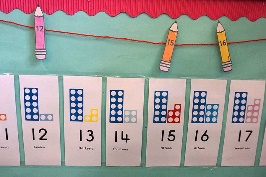 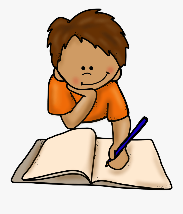 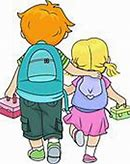 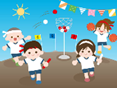 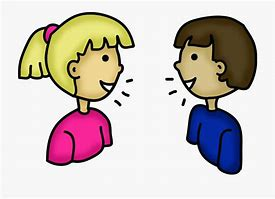 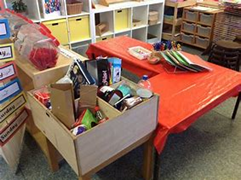 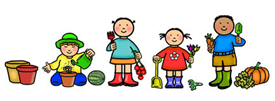 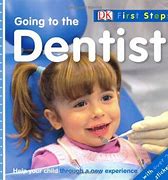 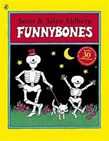 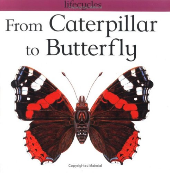 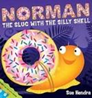 Our traditional tale is Jack and the Beanstalk.